Гродненский Государственный Университет имени Янки КупалыПроект для студенческого конкурса«Масс-медиа перспектива»ПРОЕКТ «ВЕРНИ ЛИЦО ГОРОДУ»Авторы: Головач Александра Ивановна,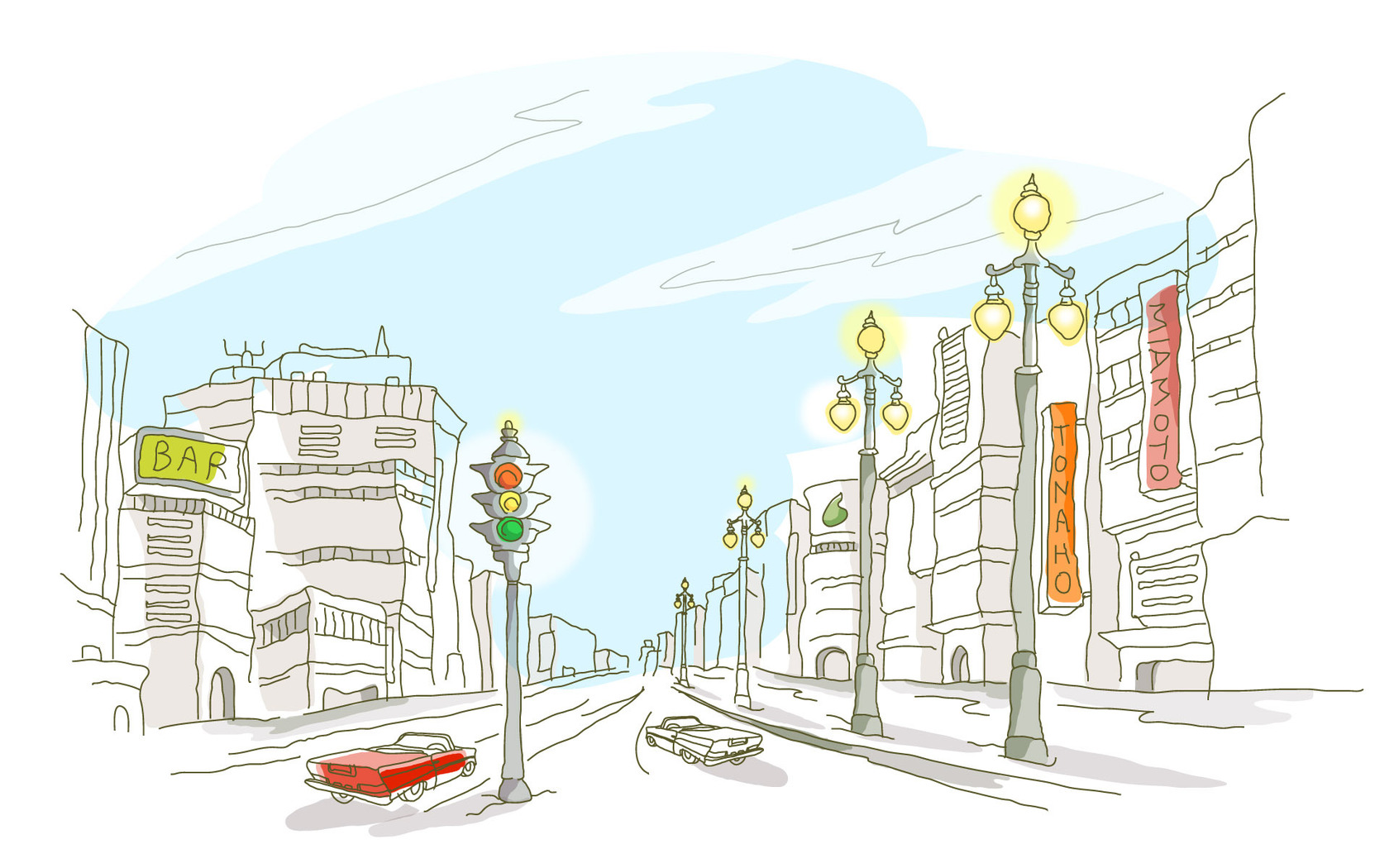 Гаель Ольга Ярославовнастуденты 3 курса ГрГУ им. Янки Купалыфакультета истории, коммуникации и туризма                                                                                                                           Гродно 2013Оглавление:Аннотация к проекту «Верни лицо городу» ………………………………… 3Введение ………………………………………………………………………… 4Описание проблемы ……………………………………………………………. 5Целевая аудитория проекта …………………………………………………..... 6Цели и задачи проекта ………………………………………………………….. 8  Аналитический этап ……………………………………………………………. 9Этап планирования …………………………………………………………….. 11Методы реализации проекта: …………………………………………………. 12Акция «Твой город» ..…………………………………………………… 12Формирование волонтерских отрядов ………………………………… 12Комплекс мероприятий в детских садах и школах ……………………13Акция «Чистая неделя» …………………………………………………..14Экологический форум ……………………………………………………14Программа по производству тетрадей из вторсырья ………………… 15 Акция «Гродно в зеркале времени» ………………………………………15Областной конкурс социальной рекламы экологической тематики           «Your opinion»………………………………………………………………16Веломарафон «К чистым истокам» ………………………………………16Ожидаемые результаты ……………………………………………………….. .17Бюджет проекта «Верни лицо городу» ……………………………………......18Аннотация к проекту «Верни лицо городу»Социальная значимость проекта «Верни лицо городу» заключается в привлечении внимания общественности к утрате природного городского ландшафта, формировании у жителей г. Гродно экологической культуры и чувства ответственности за природный облик города, в развитии активной гражданской позиции горожан. Таким образом, реализуя проект «Верни лицо городу», мы сможем решить сразу несколько задач:  обратить внимание общественности города на существующую проблему, вовлечь жителей города Гродно в реализацию мероприятий, сформировать у горожан активную гражданскую позицию, организовать конструктивный диалог и сотрудничество с администрацией города. Помимо этих задач проект направлен на формирование активной жизненной позиции молодежи через привлечение ее к общественной жизни родного города. В проекте мы постарались предусмотреть такие мероприятия и акции, которые бы привлекали различные слои населения города. Важно отметить, что каждое из мероприятий, предусмотренных в ходе реализации проекта, призвано развивать творческое мышление и делает возможным участие в мероприятиях любого жителя города.Основная идея проекта кроется в его названии – «Верни лицо городу», что связывает проект не только с экологической проблематикой в узком смысле этого слова, но и с распространенным в современных гуманитарных науках понятием экологии культуры. Наша цель заключается в возвращении некоторым паркам и аллеям города Гродно их исторического вида, значимого для общего историко-культурного ландшафта города. Креативная идея проекта заложена в следующем ключевом послании: Город как человек: его тело – архитектура, его душа – парки и скверы.В рамках проекта нами предусмотрены масштабные акции, которые дадут возможность активным горожанам проявить себя, внеся свой вклад в сохранение уникального облика старинного белорусского города.  ВведениеСрок  реализации проекта – апрель 2014 – май 2015 гг. Проект направлен на несколько целевых аудиторий: администрацию города, жителей Гродно разных возрастов, СМИ. Широкая аудитория проекта обусловила разноплановый характер мероприятий, которые будут интересны различным целевым группам. Описание проблемыГродно – красивый и гармоничный город, сохранивший уникальное историческое наследие. Он всегда привлекал туристов не только великолепно сохранившимися архитектурными памятниками и возможностью культурного отдыха (музеями, театрами), но и красотой природы. Однако в последнее десятилетие наметилась тенденция к изменению облика Гродно – не только его архитектурной, но и природной среды. Исчезли скверы и аллеи (сквер на Советской площади, аллея по ул. Советской, ул. Ожешко, ул. Социалистической), в запустении находятся  парки города – Коложский, Афганский, Румлевский. Историческая достопримечательность – Швейцарская долина – не приспособлена для комфортного отдыха горожан.Корни проблемы кроются не только в поведении администрации города, но и в отсутствии социальной позиции самих жителей. Дело в том, что у горожан не сформировано экологическое мировоззрение, отсутствует культура чистоты (именно жители города как посетители парков ухудшают обстановку в них, засоряя территории, нанося ущерб тому, что было создано), а также желание бороться за сохранение уникального природного облика Гродно. Целевая аудитория проектаЦелевыми аудиториями для проекта «Верни лицо городу» являются: администрация города, городское население, местные СМИ, общественные организации. Администрация городаАдминистрация города принимает непосредственное участие в реализации проекта. Поэтому данная аудитория требует активного взаимодействия и сотрудничества с нашей стороны. Для этого члены администрации города будут приглашаться на все значимые мероприятия, с ними будут согласовываться вопросы касательно организации и проведения мероприятий, а также вопросы, касающиеся архитектурно-ландшафтных изменений в городе, которые предусмотрены проектом. Городское население (общественность)Городское население является самой большой по численности целевой группой нашего проекта. Но эта группа не только самая многочисленная, но и наиболее сегментированная. Поэтому в нашем проекте мы постарались найти наиболее подходящие для такой широкой аудитории мероприятия.  Местные СМИСМИ города Гродно, задействованные в реализации проекта, представлены газетами «Гродненская правда», «Вечерний Гродно», «Перспектива», телеканалами «Гродно Плюс», «Гродно», радиостанциями «Радио Гродно», «Радио MFM», студенческим радио «InterАктив», городскими блогами s13.ru,  015.by, сайтом http://greengrodno.info.  Запланирована активная работа в социальных сетях.Общественные организацииРабота с данной целевой аудиторией заключается во всестороннем сотрудничестве. Успешно	 реализации проекта будет способствовать  поддержка (финансовая, информационная, кадровая) общественных организаций в проведении акций и мероприятий.Организации, с которыми планируется сотрудничество: «ВелоГродно», общественные объединения «Гроднопотребитель», «Зеленый Гродно» и «ВелоГродно», первичная организация ОО «Белорусский республиканский союз молодежи» ГрГУ им. Янки Купалы, Гродненский центр молодёжного образования. Цели и задачи проектаЦель проекта – привлечь внимание общественности (горожан, органов госуправления) к утрате природного городского ландшафта (уничтожению городских скверов, вырубке аллей, загрязнению парков), сформировать у жителей г. Гродно культуру чистоты и чувство ответственности за природный облик их города, способствовать развитию активной гражданской позиции. Задачи: - выявить, какие каналы коммуникации с целевыми аудиториями являются наиболее эффективными для данного проекта;- разработать ряд специальных мероприятий, которые позволят привлечь внимание общественности г. Гродно к проблеме возрождения «лица города»:                         скверов, аллей, парковых и лесных зон;- вовлечь целевую аудиторию в реализацию мероприятий;- организовать диалог с администрацией города по поводу благоустройства зон отдыха, парков, скверов, аллей;- оценить эффективность проведения PR-проекта.   Аналитический этапНа данном этапе мы решили провести SWOT-анализ проекта «Верни лицо городу» и анализ заинтересованных сторон. SWOT-анализ проекта «Верни лицо городу»Анализ заинтересованных сторонЭтап планированияЭтап планирования проекта включает в себя несколько промежуточных этапов, среди которых:Стратегическое планирование (изучение проблемы, цели и задачи проекта, ожидаемые результаты).Разработка креативной идеи.Тактическое планирование (мероприятия, акции).Разработка календарного плана реализации проекта.Начиная с первого этапа ведется работа по привлечение внимания к проблеме при помощи региональных СМИ и интернета (газеты «Гродненская правда», «Вечерний Гродно», «Перспектива», телеканалы «Гродно Плюс», «Гродно», радио «Радио Гродно», студенческое радио «InterАктив», социальные сети, блог S13,  сайт 015.by, Гродненский форум, социальные сети). Ожидаемые результаты: получение в обществе и СМИ города резонанса. За этапом планирования наступит этап реализации проекта, который начнется с апреля 2014 г.Методы реализации проектаАкция «Твой город»Цель акции «Твой город» - провести  областной конкурс проектов по улучшению ландшафтного облика города (ландшафтный дизайн, архитектура, создание новой зоны отдыха и др.) с публичным обсуждением и последующим представлением городским властям. В ходе реализации акции планируется привлечение внимания активной, творческой молодежи. Особенностью акции будет использование технологии краудсорсинга («идеи из народа»), реализованной через сайт проекта и социальные сети.  Ожидаемые результаты акции «Твой город»:- создание общественного резонанса в городе; - привлечение внимания СМИ к проекту;- реализация проектов-победителей по итогам конкурса при поддержке администрации города.Формирование волонтерских отрядовЦель – собрать группу активных горожан для облагораживания территорий парков, скверов, для посадки новых деревьев, помощи в организации и проведении акций и мероприятий.Ожидаемый результат: создание мощного, сплочённого волонтерского движения. Комплекс мероприятий в образовательных учрежденияхЦель – провести  ряд мероприятий в детских садах, школах, университетах для привлечения внимания к проекту и направленных на достижение целей проекта. Мероприятия для  детских садовПроведение в детских садах города Гродно конкурса рисунков клумб с последующим воплощением лучших работ в двориках детских садов. Организация в городских парках мероприятий для детей экологической направленности. Проведение «Зеленых субботников» (уборка территории, высадка цветов, кустов, деревьев) на территории детских садов с вручением детям специальных призов.  Мероприятия для школПроект предполагает реализацию следующих мероприятий для школьников:для младших школьников будет проведен конкурс рисунков, которые воплотятся в клумбах на школьном дворе; субботники и другие мероприятия, направленные на формирование экологического мировоззрения;для старших школьников мы планируем провести конкурс сочинений на экологическую тематику, лучшие из которых будут опубликованы в одной из региональных газет;Мероприятия для университетов- Проведение конкурса эссе среди студентов на экологическую тематику, в котором будут раскрываться экологические проблемы города Гродно и предлагаться пути их решения. По итогам конкурса будет издан сборник работ. - Проведение конкурса проектов по восстановлению утраченных аллей и парков. Проекты победители получат возможность реализации. Ожидаемые результаты: по итогам мероприятий планируется оформить по несколько клумб в каждом детском саду города, издать сборник детских сочинений и сборник эссе. Планируется реализовать проекты-победители, касающиеся восстановления утраченных аллей и скверов. Акция «Чистая неделя»Акция «Чистая неделя» проводится в рамках внутрикорпоративных мероприятий, направленных на формирование командного духа. В ходе этой акции организации-партнеры будут убирать заранее закрепленные за ними территории или высаживать деревья. Проводится по схеме: один день – одна организация  – один объект.  В ходе этой акции планируется не только сплотить коллектив партнерской организации (применяя технологии тимбилдинга), но и решить некоторые проблемы в рамках целей и задач проекта. Ожидаемы результаты: сплочение коллектива партнерской организации, очистка от мусора запланированных территорий. Освещение события в СМИ города. Экологический форумЦель – организовать и провести в городе Гродно экологический форум на базе Гродненского Государственного Университета имени Янки Купалы, посвященный экологическим проблемам города. В задачи входит собрать компетентных спикеров для конференций и круглых столов, которые будут проходить в рамках форума. В рамках форма планируется рассмотрение экологических проектов, а также конкурс научных работ экологической направленности. Ожидаемые результаты: проведение масштабного форума, привлечение внимания СМИ  к форуму, привлечение внимания научной общественности к экологическим проблемам города. Программа по производству тетрадей из вторсырьяЦель данной акции – начать в Гродно производство тетрадей из вторсырья. Вся продукция из вторсырья будет маркирована специальным знаком. С помощью этого мероприятия мы планируем показать и привить жителям города Гродно концепцию социально ответственного бизнеса и её важность. Второй целью этой программы является развитие чувства социальной ответственности у жителей города. В рамках этой программы запланирована рекламная акция: на продукции Гродненской типографии будет размещаться социальная реклама экологической направленности. Ожидаемые результаты: успешность программы по производству продукции из вторсырья; востребованность данного продукта у жителей города. Акция «Гродно в зеркале времени»Акция «Гродно в зеркале времени» представляет собой выпуск серии открыток с изображениями  скверов, парков, аллей г. Гродно разных времен. В акции запланировано участие лучших гродненских фотографов. Цель акции заключается в том, чтобы напомнить и показать жителям города, каким был город и каким он стал. Ожидаемый результат: оживление в памяти гродненцев образа старинного города, укрепление этого образа в сознании горожан как фрейма восприятия историко-культурного облика Гродно, на основе чего формируется чувство ответственности за сохранение уникального природного ландшафта города. Областной конкурс социальной рекламы экологической тематики «Your opinion»Цель – провести областной конкурс социальной рекламы экологической тематики «Your opinion». Планируется публичный показ роликов-победителей в кинотеатрах города и области перед просмотром фильмов и размещение на телевидении со ссылками на авторов и на конкурс. Для конкурса на бесплатной платформе будет создан сайт, где будут выкладываться ролики участников конкурса, проходить зрительское голосование и обсуждение рекламы. Ожидаемые результаты: привлечение внимания общественности (населения гродненского региона, администрации) к экологическим проблемам города; повышение социальной активности молодежи гродненского региона; увеличение численности групп проекта в социальных сетях. Веломарафон «К чистым истокам»Цель проведения веломарафона «К чистым истокам» - показать его участникам  старейшие места города.  Также это мероприятие направлено на упоминание в СМИ маршрута следования спредварительные публикации об этих местах. Ожидаемые результаты: проведение марафона и статьи в СМИ.Ожидаемые результаты проектаПривлечение внимания общественности через публикации в СМИ и организацию мероприятий. Формирование экологического мировоззрения у жителей города Гродно.Принятие администрацией города решения об остановке вырубки аллей, восстановлении уже вырубленных посадок и в целом природного облика города, присущего ему исторически. Облагораживание парков и скверов, улучшение внешнего облика города.Бюджет проекта «Верни лицо городу»Расходы на полиграфическую продукцию (брошюры, буклеты и т.д.): 1500 000 руб. Проведение кофе-брейков на мероприятиях: 500 000 руб. Призы для участников конкурсов: 4 000 000 руб.Закупка инвентаря для проведения акций: 2 000 000 руб.Заказ маек с логотипом волонтерского движения, значков, флажков и др. продукции: 1500 000 руб.Транспортные расходы: 150 000 руб.Итого: 9 650 000 бел. рублейСобственные ресурсы:Аренда помещения на базе ГрГУ им. Янки Купалы.Помещение для офиса (ГрГУ им. Янки Купалы).Офисная техника, мультимедийная установка (на базе кафедры журналистики ГрГУ им. Янки Купалы).Закупка деревьев, кустарников и цветов для высадки в рамках акций (предоставляется за счет городского бюджета, средств, выделенных организациями в рамках КСО).  Сильные стороныСлабые стороныВысокая социальная значимость проекта для жителей города;Экологическая проблематика проекта;Актуальность проблемы для города;Направленность на выработку культуры чистоты и формирование активной гражданской позиции;Облагораживание города в эстетическом и архитектурном плане.Требует хорошего финансирования; Сильная зависимость от поддержки администрации города;Сильная зависимость от поддержки жителей города Гродно.ВозможностиУгрозыПриобретение проектом исторической направленности;Сотрудничество с ЮНЕСКО;Возможное распространение мероприятий проекта на Гродненскую область и другие регионы;Налаживание связей с белорусскими и зарубежными организациями подобной направленности. Возможные разногласия с администрацией города; Отсутствие значительного количества заинтересованных в КСО предприятий;Слабый отклик общественности города Гродно.Кто ониЧто получают наши партнерыЧто мы получаем от сотрудничестваСМИИнформационные поводы.Освещение в СМИ  проблемы и мероприятий в ходе реализации проекта.Администрация городаЭффективное решение значимой для города проблемы. Ряд мероприятий по формированию у горожан активной гражданской позиции и культуры чистоты. Мероприятия в рамках молодежной политики.Поддержку со стороны администрации города, что гарантирует воплощение идей, заложенных в проекте.3.ОбщественностьМероприятия по решению существующих проблем. Улучшение условий в зонах отдыха города.Сообщество, заинтересованное в решении проблем.  4. Общественные организацииСотрудничество, взаимопомощь. Информационные поводы для публикаций, упоминания в СМИ.Реализацию совместных проектов. Благоприятный имидж в глазах общественности.Сотрудничество, взаимопомощь.Финансовую поддержку. Реализацию совместных проектов.   5.ПартнерыРеализацию КСО организаций-партнеров. Информационные поводы для упоминания в СМИ.Возможность улучшения отношений с администрацией города.Улучшение имиджа в глазах администрации города и горожан.    Помощь со стороны в организации и проведении мероприятий. Помощь в связи с администрацией города.